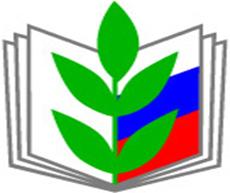 Председатель Шкотовской районной организации профсоюза работников образования и науки Российской Федерации:Зинченко Владимир Николаевич(Телефон: 8 914 071 22 52)Состав профсоюзного комитетаМБДОУ № 47 «Рябинушка» пос. ШтыковоПредседатель профсоюзного комитета:Осипенко Валерия Сергеевна(телефон: 8 914 972 90 01)Члены профсоюзного комитета:Гордиенко Валерия АлександровнаТен Елена АлександровнаОсипенко Валерия СергеевнаФролова Вера ЛеонидовнаФилатова Анна АлександровнаЕлисеева Марина ВладимировнаИлющенко Елена Васильевна=== Подписано Простой Электронной Подписью === Дата: 12.07.2022 03:49:11 === Уникальный код: 294344-68076 === ФИО: Шкотовский муниципальный район === Должность: Методист ===